Boundin’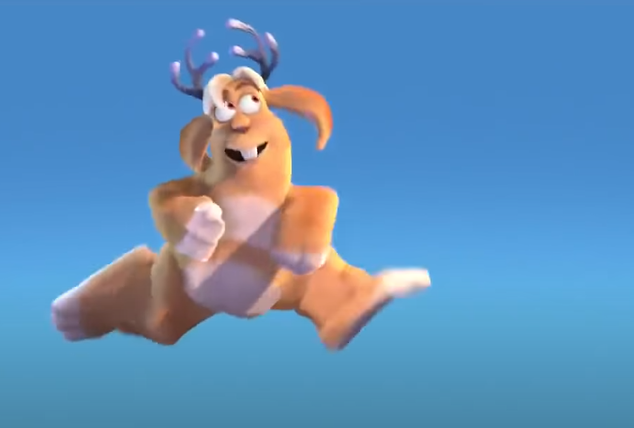 This week we are going to be watching a short film about a little lamb that makes a special friend who teaches them an important lesson. Please see the link here to view the video: https://www.youtube.com/watch?v=7WyR4AqRweY There are a number of writing opportunities to complete, the children may choose which activities they want to complete in any order. Please see the corresponding resources to support the children with these activities. Don’t forget to share your amazing work on Class Dojo!TaskCompleted ✔How do you think it went?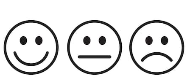 There is lots of rhyming in the film. Can you match these noun picture cards?  There are nine sets of two or three rhyming words of varying difficulty. Can you think of your own words to add to the list?The lamb makes friends with an unusual animal called a Jackalope. Can you research this creature. What have you found out? Can you research other mythical creatures? Design your own mythical creature and label its features using interesting adjectives.In your opinion, what is the moral to this film? Share your super ideas in sentences. Make sure your sentences make sense and have capital letters and full stops.Why is the Jackalope a great friend to the lamb? Explain why using subordinate conjunctions ‘because’, ‘if’ and ‘so’.Create your own fluffy sheep using the recipe (CONTAINS MARSHMELLOWS). Highlight the bossy imperative verbs that you spot. Can you write a list of other imperative verbs? 